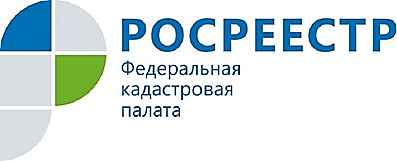 	Кадастровая палата по Курской области информирует заявителей о своевременном получении документов, подготовленных по результатам оказания государственных услуг Росреестра и подлежащих выдаче в офисах МФЦ.После окончания срока государственной регистрации прав и (или) кадастрового учета, готовые документы Управлением Росреестра по Курской области передаются для выдачи заявителям (или их представителям) в офисы МФЦ, где они хранятся в течение 30 дней. Если в течение 30 дней документы заявителем не получены, то они, как невостребованные направляются в архив Кадастровой палаты по Курской области, расположенный по адресу: г. Курск ул. Краснознаменная, д. 22А, тел. 34-29-19. Добраться до архива можно маршрутными такси, автобусами, следующими по направлениям: «Союзная», «Полет», «АПЗ-20».